Министерство культуры Российской Федерации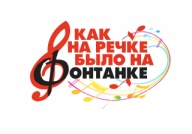 Федеральное государственное бюджетное образовательное 
учреждение высшего образования«Санкт-Петербургский государственный институт культуры»Факультет искусствКафедра русского народного песенного искусстваФольклорный научно-образовательный центр им. И. А. ВолковаПРОГРАММАX МЕЖДУНАРОДНОГО ФОЛЬКЛОРНОГО ФЕСТИВАЛЯ«КАК НА РЕЧКЕ БЫЛО НА ФОНТАНКЕ»САНКТ-ПЕТЕРБУРГ, 8 – 12 ноября  2021 г.8 НОЯБРЯ (понедельник)8 НОЯБРЯ (понедельник)12:00 – 13:00Концерт студентов кафедры русского народного песенного искусства СПбГИК 9 НОЯБРЯ (вторник)9 НОЯБРЯ (вторник)Торжественное открытие выставки, посвященной  50-летию кафедры русского народного песенного искусства10:00 – 14:45СУЗЫ: конкурсные прослушивания I тура15:00 – 18:00ВУЗЫ, преподаватели и ассистенты-стажеры: 
конкурсные прослушивания I тура18:00 – 18:30Знакомство с фондами ФНОЦ им. И.А. Волкова  10 НОЯБРЯ (среда)10 НОЯБРЯ (среда)10:00Объявление результатов I тура конкурса (СУЗЫ, ВУЗЫ)10.30 – 14:00ССУЗЫ: конкурсные прослушивания II тура 15:00 – 17:30ВУЗЫ: конкурсные прослушивания II тура 11 НОЯБРЯ (четверг)11 НОЯБРЯ (четверг)10:00-10:45Мастер-класс доц. А.А. Гвоздецкого: Древнерусское певческое искусство в современном народно-песенном исполнительстве 10:45 -11:30Мастер-класс доц., к.п.н. Т.В. Шастиной; Воссоздание обрядового комплекса в учебном процессе    11:30 – 12:15Мастер-класс руководителей ансамбля песни и танца «Дылень» Лубора и Эвы Ганковых (Карловы Вары, Чехия): Из опыта концертной деятельности Ансамбля «Дылень»  12:15 -13:00Мастер-класс доцент., канд. искусств.  Е.Е. Васильевой:  Открытие русского барокко. Песенные богатства XVII века  13:00 – 13:45Мастер-класс доц. М.А. Кузнецовой «Соловейка мой». Воплощение образа-символа в народной песенной культуре 12 НОЯБРЯ (пятница)12 НОЯБРЯ (пятница)12:00                                    ГАЛА-КОНЦЕРТ